 先行随伴性姿勢調節講演会のご案内 　先行随伴性姿勢調節は、我々のセラピーにおいて不可欠のものになっています。先行随伴性姿勢調節について、基礎から最新研究までを学ぶ講演会を下記の要領で企画しました。　多くのセラピスト、医師、看護師などが参加していただけますようお願いします。記日　時：2019年4月13日(土) 13時00分～17時30分会　場：森之宮病院２階ウッディホール講　師：東　隆史　先生　（四天王寺大学短期大学部）　　　　伊東　太郎　先生（武庫川女子大学健康・スポーツ科学部）テーマ：姿勢・運動制御における先行随伴性姿勢調節定　員：80名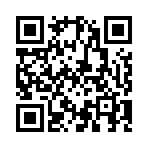 参加費：5,000円申し込みフォームおよびQRコードhttps://goo.gl/forms/4Pwf5jR6Mo1xE2r53　　　　　　QRコード　(問い合わせ先) 事務局 : 〒536-0025　大阪府大阪市城東区森之宮2丁目1-88社会医療法人大道会 森之宮病院 リハビリテーション部　岡本　直弥　(理学療法士)TEL：06-6969-9628　　FAX：06-6969-9689事務局メール：morinomiya.okamoto@gmail.com申込期限：2019年3月1日(金) 17時00分まで講演会世話人　紀伊　克昌　　　　　　　真鍋　清則　　　　　　　藤井　崇典　　　　　　　藤田　良樹